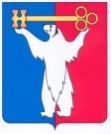 АДМИНИСТРАЦИЯ ГОРОДА НОРИЛЬСКАКРАСНОЯРСКОГО КРАЯПОСТАНОВЛЕНИЕ30.03.2022	                                       г. Норильск 			                      № 185О проведении капитального ремонта общего имущества многоквартирных домов в соответствии с муниципальной программой «Реформирование и модернизация жилищно-коммунального хозяйства и повышение энергетической эффективности»На основании ходатайства общества с ограниченной ответственностью  «Управляющая компания «ГОРОД» (ИНН 245707084, ОГРН 1102457001503) (далее – ООО «УК «ГОРОД»), в связи с непринятием собственниками помещений многоквартирных домов, включенных в сводный титульный список на проведение ремонта многоквартирных домов муниципального образования город Норильск в 2022 году, утвержденный Решением комиссии Городского Совета по городскому хозяйству от 03.03.2022 № 528, от 03.03.2022 № 529 (далее - Сводный титульный список), решения о проведении капитального ремонта в отношении общего имущества, руководствуясь статьями 165, 189 Жилищного кодекса Российской Федерации, подпунктом «з» пункта 2.11 Порядка предоставления из средств местного бюджета управляющим организациям, товариществам собственников жилья субсидии на финансовое обеспечение (возмещение) затрат по проведению капитального ремонта многоквартирных домов жилищного фонда муниципального образования город Норильск, утвержденного постановлением Администрации города Норильска от 19.06.2009 № 303, ПОСТАНОВЛЯЮ:1. Утвердить Перечень многоквартирных домов, расположенных на территории муниципального образования город Норильск, включенных в Сводный титульный список, собственники которых не приняли решение о проведении капитального ремонта общего имущества в этих домах в соответствии с муниципальной программой «Реформирование и модернизация жилищно-коммунального хозяйства и повышение энергетической эффективности», утвержденной Постановлением Администрации города Норильска от 07.12.2016 № 585 (далее – Муниципальная программа), согласно приложению к настоящему постановлению.2. Провести капитальный ремонт общего имущества собственников помещений в многоквартирных домах, расположенных на территории муниципального образования город Норильск, включенных в Сводный титульный список, в соответствии с Муниципальной программой согласно приложению к настоящему постановлению.3. Муниципальному казенному учреждению «Управлению жилищно-коммунального хозяйства» в течение трех рабочих дней со дня издания настоящего постановления направить копию настоящего постановления ООО «УК «ГОРОД», собственникам помещений многоквартирных домов, указанных в приложении к настоящему постановлению, в том числе с использованием государственной информационной системы жилищно-коммунального хозяйства.4. Опубликовать настоящее постановление в газете «Заполярная правда» и разместить его на официальном сайте муниципального образования город Норильск.5. Настоящее постановление вступает в силу с даты его подписания.Глава города Норильска						                        Д.В. КарасевПриложениек постановлению Администрации города Норильскаот 30.03.2022 № 185№ п\пАдрес многоквартирного домаВид работул. Надеждинская, д. 24 Аремонт мягкой кровлиул. Норильская, д. 20ремонт мягкой кровлиул. Первомайская, д. 14ремонт мягкой кровлиул. Надеждинская, д. 8работы по установке пластинчатых теплообменников для перехода на закрытую схему горячего водоснабженияул. Строительная, д. 1 Гработы по установке пластинчатых теплообменников для перехода на закрытую схему горячего водоснабженияул. Строительная, д. 1 Бработы по установке пластинчатых теплообменников для перехода на закрытую схему горячего водоснабженияул. Строительная, д. 1 Вработы по установке пластинчатых теплообменников для перехода на закрытую схему горячего водоснабженияул. Строительная, д. 11работы по установке пластинчатых теплообменников для перехода на закрытую схему горячего водоснабженияул. Строительная, д. 13работы по установке пластинчатых теплообменников для перехода на закрытую схему горячего водоснабженияул. Школьная, д. 3работы по установке пластинчатых теплообменников для перехода на закрытую схему горячего водоснабженияул. Завенягина, д. 4сохранение устойчивости зданий перспективного жилищного фонда (бурение температурных трубок)ул. Комсомольская, д. 28сохранение устойчивости зданий перспективного жилищного фонда (бурение температурных трубок)пр. Комсомольская, д. 34сохранение устойчивости зданий перспективного жилищного фонда (бурение температурных трубок)пр. Комсомольская, д. 36сохранение устойчивости зданий перспективного жилищного фонда (бурение температурных трубок)пр. Комсомольская, д. 46сохранение устойчивости зданий перспективного жилищного фонда (бурение температурных трубок)ул. Лауреатов, д. 67сохранение устойчивости зданий перспективного жилищного фондаул. Ленинградская, д. 1сохранение устойчивости зданий перспективного жилищного фондапр-т Ленинский, д. 37сохранение устойчивости зданий перспективного жилищного фонда (бурение температурных трубок)пр-т Ленинский, д. 39 Бсохранение устойчивости зданий перспективного жилищного фондапр-т Ленинский, д. 42сохранение устойчивости зданий перспективного жилищного фондапр-т Ленинский, д. 43сохранение устойчивости зданий перспективного жилищного фондапр-т Ленинский, д. 44 Асохранение устойчивости зданий перспективного жилищного фондапр-т Ленинский, д. 47 Асохранение устойчивости зданий перспективного жилищного фонда (бурение температурных трубок)ул. Орджоникидзе, д. 6сохранение устойчивости зданий перспективного жилищного фонда (бурение температурных трубок)ул. Орджоникидзе, д. 10 Асохранение устойчивости зданий перспективного жилищного фондаул. Орджоникидзе, д. 12сохранение устойчивости зданий перспективного жилищного фондаул. Орджоникидзе, д. 12 Асохранение устойчивости зданий перспективного жилищного фондаул. Орджоникидзе, д. 20сохранение устойчивости зданий перспективного жилищного фонда (бурение температурных трубок)ул. Орджоникидзе, д. 22сохранение устойчивости зданий перспективного жилищного фонда (бурение температурных трубок)ул. Талнахская, д. 77сохранение устойчивости зданий перспективного жилищного фонда (бурение температурных трубок)